		Datenblatt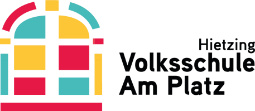 Datum, Unterschrift: 	Kontaktdaten des KindesKontaktdaten des KindesKontaktdaten des KindesKontaktdaten des KindesKontaktdaten des KindesKontaktdaten des KindesKontaktdaten des KindesKontaktdaten des KindesKontaktdaten des KindesKontaktdaten des KindesKontaktdaten des KindesKontaktdaten des KindesKontaktdaten des KindesNachname des KindesNachname des KindesVorname des KindesVorname des KindesVorname des KindesVorname des KindesVorname des KindesVorname des KindeswmwmwmwmGeburtsdatumGeburtsstaatGeburtsstaatGeburtsstaatGeburtsstaatGeburtsstaatGeburtsortGeburtsortGeburtsortGeburtsortGeburtsortGeburtsortGeburtsortGeburtsortReligionszugehörigkeit: evangelisch		 röm. katholisch		 islamisch		 andere:       keineReligionszugehörigkeit: evangelisch		 röm. katholisch		 islamisch		 andere:       keineReligionszugehörigkeit: evangelisch		 röm. katholisch		 islamisch		 andere:       keineReligionszugehörigkeit: evangelisch		 röm. katholisch		 islamisch		 andere:       keineReligionszugehörigkeit: evangelisch		 röm. katholisch		 islamisch		 andere:       keineReligionszugehörigkeit: evangelisch		 röm. katholisch		 islamisch		 andere:       keineReligionszugehörigkeit: evangelisch		 röm. katholisch		 islamisch		 andere:       keineReligionszugehörigkeit: evangelisch		 röm. katholisch		 islamisch		 andere:       keineReligionszugehörigkeit: evangelisch		 röm. katholisch		 islamisch		 andere:       keineReligionszugehörigkeit: evangelisch		 röm. katholisch		 islamisch		 andere:       keineReligionszugehörigkeit: evangelisch		 röm. katholisch		 islamisch		 andere:       keineReligionszugehörigkeit: evangelisch		 röm. katholisch		 islamisch		 andere:       keineReligionszugehörigkeit: evangelisch		 röm. katholisch		 islamisch		 andere:       keineFür Kinder ohne religiöse Bekenntnis: Wird voraussichtlich folgenden Religionsunterricht besuchen: evangelisch		 röm. katholisch		 islamisch		 andere:       keinenFür Kinder ohne religiöse Bekenntnis: Wird voraussichtlich folgenden Religionsunterricht besuchen: evangelisch		 röm. katholisch		 islamisch		 andere:       keinenFür Kinder ohne religiöse Bekenntnis: Wird voraussichtlich folgenden Religionsunterricht besuchen: evangelisch		 röm. katholisch		 islamisch		 andere:       keinenFür Kinder ohne religiöse Bekenntnis: Wird voraussichtlich folgenden Religionsunterricht besuchen: evangelisch		 röm. katholisch		 islamisch		 andere:       keinenFür Kinder ohne religiöse Bekenntnis: Wird voraussichtlich folgenden Religionsunterricht besuchen: evangelisch		 röm. katholisch		 islamisch		 andere:       keinenFür Kinder ohne religiöse Bekenntnis: Wird voraussichtlich folgenden Religionsunterricht besuchen: evangelisch		 röm. katholisch		 islamisch		 andere:       keinenFür Kinder ohne religiöse Bekenntnis: Wird voraussichtlich folgenden Religionsunterricht besuchen: evangelisch		 röm. katholisch		 islamisch		 andere:       keinenFür Kinder ohne religiöse Bekenntnis: Wird voraussichtlich folgenden Religionsunterricht besuchen: evangelisch		 röm. katholisch		 islamisch		 andere:       keinenFür Kinder ohne religiöse Bekenntnis: Wird voraussichtlich folgenden Religionsunterricht besuchen: evangelisch		 röm. katholisch		 islamisch		 andere:       keinenFür Kinder ohne religiöse Bekenntnis: Wird voraussichtlich folgenden Religionsunterricht besuchen: evangelisch		 röm. katholisch		 islamisch		 andere:       keinenFür Kinder ohne religiöse Bekenntnis: Wird voraussichtlich folgenden Religionsunterricht besuchen: evangelisch		 röm. katholisch		 islamisch		 andere:       keinenFür Kinder ohne religiöse Bekenntnis: Wird voraussichtlich folgenden Religionsunterricht besuchen: evangelisch		 röm. katholisch		 islamisch		 andere:       keinenFür Kinder ohne religiöse Bekenntnis: Wird voraussichtlich folgenden Religionsunterricht besuchen: evangelisch		 röm. katholisch		 islamisch		 andere:       keinenKindergartenadresseKindergartenadresseKindergartenadresseKindergartenadresseKindergartenadresseKindergartenadresseKindergartenjahreKindergartenjahreKindergartenjahreKindergartenjahreKindergartenjahreVersicherungsnr.Versicherungsnr.MutterspracheWeitere SpracheWeitere SpracheWeitere SpracheWeitere SpracheWeitere SpracheWeitere SpracheStaatsbürgerschaftStaatsbürgerschaftStaatsbürgerschaftStaatsbürgerschaftStaatsbürgerschaftStaatsbürgerschaftWohnadresseWohnadresseWohnadresseWohnadresseOrtOrtOrtOrtOrtOrtPostleitzahlPostleitzahlPostleitzahlMitversichert bei:	Mutter	Vater		 andere:      Mitversichert bei:	Mutter	Vater		 andere:      Mitversichert bei:	Mutter	Vater		 andere:      Mitversichert bei:	Mutter	Vater		 andere:      Mitversichert bei:	Mutter	Vater		 andere:      Mitversichert bei:	Mutter	Vater		 andere:      Mitversichert bei:	Mutter	Vater		 andere:      Mitversichert bei:	Mutter	Vater		 andere:      Mitversichert bei:	Mutter	Vater		 andere:      Mitversichert bei:	Mutter	Vater		 andere:      Mitversichert bei:	Mutter	Vater		 andere:      Mitversichert bei:	Mutter	Vater		 andere:      Mitversichert bei:	Mutter	Vater		 andere:      Kontaktdaten der ErziehungsberechtigtenKontaktdaten der ErziehungsberechtigtenKontaktdaten der ErziehungsberechtigtenKontaktdaten der ErziehungsberechtigtenKontaktdaten der ErziehungsberechtigtenKontaktdaten der ErziehungsberechtigtenKontaktdaten der ErziehungsberechtigtenKontaktdaten der ErziehungsberechtigtenKontaktdaten der ErziehungsberechtigtenKontaktdaten der ErziehungsberechtigtenKontaktdaten der ErziehungsberechtigtenKontaktdaten der ErziehungsberechtigtenKontaktdaten der ErziehungsberechtigtenMutterMutterMutterMutterMutterMutterMutterMutterMutterMutterMutterMutterMutterNachname der MutterNachname der MutterNachname der MutterVorname der MutterVorname der MutterVorname der MutterVorname der MutterVorname der MutterVorname der MutterE-Mail der MutterE-Mail der MutterE-Mail der MutterE-Mail der MutterGeburtsdatumVersicherungsnr.Versicherungsnr.Versicherungsnr.Versicherungsnr.Versicherungsnr.Versicherungsnr. erziehungsberechtigt nicht erziehungsberechtigt erziehungsberechtigt nicht erziehungsberechtigt erziehungsberechtigt nicht erziehungsberechtigt erziehungsberechtigt nicht erziehungsberechtigt erziehungsberechtigt nicht erziehungsberechtigt erziehungsberechtigt nicht erziehungsberechtigtVaterVaterVaterVaterVaterVaterVaterVaterVaterVaterVaterVaterVaterNachname des VatersNachname des VatersNachname des VatersVorname des VatersVorname des VatersVorname des VatersVorname des VatersVorname des VatersVorname des VatersE-Mail des VatersE-Mail des VatersE-Mail des VatersE-Mail des VatersGeburtsdatumVersicherungsnr.Versicherungsnr.Versicherungsnr.Versicherungsnr.Versicherungsnr.Versicherungsnr. erziehungsberechtigt nicht erziehungsberechtigt erziehungsberechtigt nicht erziehungsberechtigt erziehungsberechtigt nicht erziehungsberechtigt erziehungsberechtigt nicht erziehungsberechtigt erziehungsberechtigt nicht erziehungsberechtigt erziehungsberechtigt nicht erziehungsberechtigtGeschwisterkinder in unserer Schule:Geschwisterkinder in unserer Schule:Geschwisterkinder in unserer Schule:Geschwisterkinder in unserer Schule:Geschwisterkinder in unserer Schule:Geschwisterkinder in unserer Schule:Geschwisterkinder in unserer Schule:Geschwisterkinder in unserer Schule:Geschwisterkinder in unserer Schule:Geschwisterkinder in unserer Schule:Geschwisterkinder in unserer Schule:Geschwisterkinder in unserer Schule:Geschwisterkinder in unserer Schule: